Міністерство освіти і науки УкраїниОдеська державна академія будівництва та архітектуриAriel University (Ізраїль) 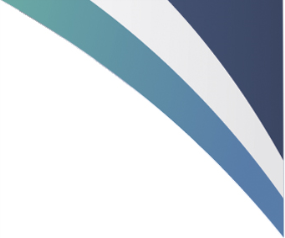 University North (Хорватія) Gheorghe Asachi Technical University of Iasi (Румунія)ДП «Державний науково-дослідний інститут будівельних конструкцій» ТОВ «Камбіо»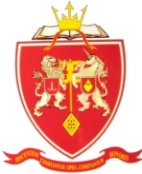 ТОВ «Стікон» НВЦ «Екострой» КП «Будова»Академія будівництва УкраїниПРОГРАМА Міжнародної науково-практичної конференції«Структуроутворення та руйнування композиційних будівельних матеріалів та конструкцій»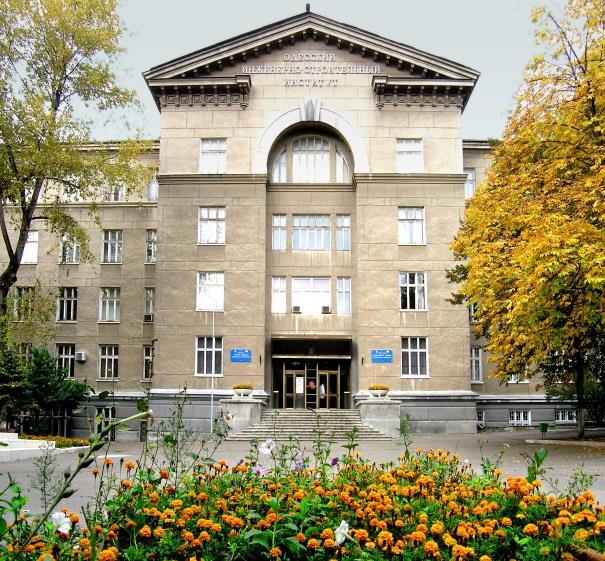 08 квітня 2021 р.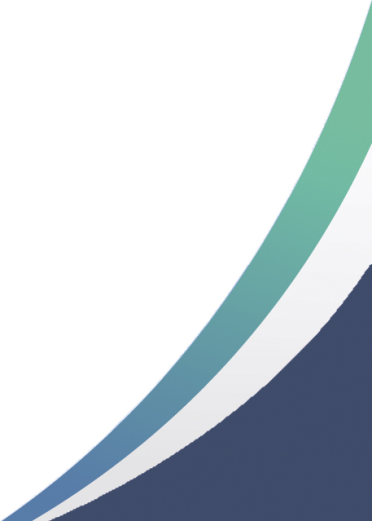 м. ОдесаСКЛАД ОРГКОМІТЕТУ КОНФЕРЕНЦІЇГолова:Ковров А.В., к.т.н., професор, ректор Одеської державної академії будівництва та архітектури, віце-президент Академії енергетики України, голова територіального відділення Академії будівництва України Заступники голови:Вировой В.М., д.т.н., проф. професор кафедри ВБК Одеської державної академії будівництва та архітектури;Кровяков С.О., д.т.н., доцент, проректор з НР Одеської державної академії будівництва та архітектури;Заволока М.В. к.т.н. професор, завідувач кафедри ВБК Одеської державної академії будівництва та архітектури.Члени оргкомітету:Барабаш І.В., д.т.н., проф. Одеська державна академія будівництва та архітектури;Булгакова В.Н., керівник інжинірингової групи ТОВ «ПБГ «Камбіо-Івест»;Васильковський І.І., голова наглядової ради ТОВ «ПБГ «Камбіо-Івест»;Дворкін Л.Й., д.т.н., проф., Національний університет водного господарства та природокористування;Дерев’янко В.Н., д.т.н., проф., Придніпровська державна академія будівництва та архітектури;Кривенко П.В., д.т.н., проф., Київський національний університет будівництва та архітектури;Крутій Ю.С., д.т.н., проф., проректор з НПР Одеської державної академії будівництва та архітектури;Крючков Л.Я., директор ТОВ «Стікон»;Лапедату Д., к.т.н., доц. Технічний університет ім. Георгія Асаки (Румунія);Мішутін А.В., д.т.н., проф., Одеська державна академія будівництва та архітектури;Нетеса М.І., д.т.н., проф., Дніпровський національний університет залізничного транспорту імені академіка В. Лазаряна;Плугін А.А., д.т.н., проф., Український державний університет залізничного транспорту;Руссу І.B., д.т.н., проф., Технічній університет Молдови (Молдова); Рибаков Ю., д.т.н., проф., Аріельский Університет (Ізраїль); Саницький М.А., д.т.н., проф., Національний університет «Львівська політехніка»; Солодо Б., PhD, проф. Університет «Північ» (Хорватія); Сузанський Р.В., представник в південному регіоні ТОВ «МАПЕІ Україна»;Суханов В.Г., д.т.н., проф., директор Будівельно-технологічного інституту Одеської державної академії будівництва та архітектури; Науковий керівник НВЦ «Екострой»;Фаренюк Г.Г., д.т.н., директор ДП «Державний науково-дослідний інститут будівельних конструкцій»;Шейніч Л.O., д.т.н., проф., ДП «Державний науково-дослідний інститут будівельних конструкцій»;Шинкевич О.С., д.т.н., проф., Одеська державна академія будівництва та архітектури;Єлькін О.В. керівник департаменту науково-технічного розвитку КП «Будова».8 квітня 2021 р. Реєстрація учасників - 915початок - 930ПЛЕНАРНЕ ЗАСІДАННЯ8 квітня 2021р., початок – 930- 1700ВІДКРИТТЯ КОНФЕРЕНЦІЇ-Вітальне слово. Ковров А.В., к.т.н., проф., ректор Одеської державної академії будівництва та архітектури, Одеса, Україна.-Вітальне слово. Суханов В.Г., д.т.н., проф., директор Будівельно-технологічного інституту Одеської державної академії будівництва та архітектури; Науковий керівник НВЦ «Екострой»;-Вітальне слово. Заволока М.В. к.т.н. професор, завідувач кафедри ВБК Одеської державної академії будівництва та архітектури.-Вітальне слово. Єлькін О.В. к.т.н.  керівник департаменту науково-технічного розвитку КП «Будова».Пленарні  доповідіВировой В.М., Суханов В. Г., Суханова С.В.Моделювання многоочагового структуроутворення композиційних матеріалів.
Барабаш Т.І.,  Гаращенко Д.П., Барабаш І.В.Механоактивація і її вплив на ефективну в′язкість цементовміщуючих суспензій.
Vashpanov Yu., Park J.G., and Podousova T., Heo G.H., Son J.Y.Сrack formation and mesurement in concrete with carbon fiber-reinforced composites under bending test.Дерев’янко В.М.,, Кондратьєва Н.В., Волкова В.Є., Гришко Г.М., Мосьпан В.І.Наномодифікація мінеральних в’яжучих речовин.Моргун Л.В., Вотрин Д.А., Богатина А.ЮРобота фібропенобетона при руйнуванні.Мартинов В.І., Макарова С.С.,  Гаврищук  А.В.Триада «структура, інформація, фрактальність».Колохов В.В., Сопільняк А.М., Білик В.В., Колохов О.В.Застосування приладів неруйнвного контролю під час оцінки технічного стану багатоповерхової будівлі.Гузій С.Г., Курська Т.М.Особливості реологічних характеристик геополімерних суспензій як основ для розробки покриттів, призначених для поглинання та розсіювання електромагнітних хвиль.Керш В.Я.,  Колесников А.В.,Хлыцов Н.В.Узагальнені критерії оптимальності енергоефективних композитів. Мішутін А.В., Кінтя Л.Фібробетони жорстких дорожніх покриттів з високою довговічністю та ранньою міцністю. Єлькін О.В.Технологія глибокого грунтово-цементного змішування при влаштуванні підпірної стінки, яка використовується при виїмці котловану. Кровяков С.О.,  Крижановський В.О.Модифіковані бетони для влаштування і ремонту жорстких дорожніх покриттів. Молодід О.С., Мусіяка І. В., Богдан С.М., Сузанський Р.В.Підсилення залізобетонних конструкцій зовнішнім армуванням за технологією «TM MAPEI». Крантовська О.М.,  Ксьоншкевич Л.М., Петров М.М.,  Синій С.В.Дослідження тріщиноутворення нерозрізних залізобетонних елементів. Trofimova L.E.Use of canonical topological models in the study of anomalous behavior of dispersed systems under dynamic conditions. Шинкевич Е.С., Закаблук С.С., Тимошенко А.Т., Бондаренко Г.Г.Особливості руйнування экоарболітобетонів при випробуваннях на стиск. Семенова С.В.,  Колесников А.В., Олейник Т.П.,  Кириленко Г.А.Аналіз процесів структуроутворення будівельних композитів геометричними методами. Непомящий О.М., Вировой В.М., Макарова С.С. , Реутська Е.В.Морозостійкість матеріалів в умовах одностороннього заморожування виробів. Шевченко В.В., Вировой В.М., Закорчемний Ю.О., Заволока М.В.Вплив довкілля на стійкість бетонів.3online (Meet) https://meet.google.com/uui-hfqa-tbq